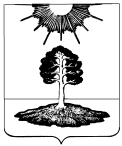 ДУМА закрытого административно-территориальногообразования Солнечный Тверской областиПЯТЫЙ СОЗЫВРЕШЕНИЕО внесении изменений и дополнений в Решение 
Думы ЗАТО Солнечный № 73-5 от 29.11.2017г. 
«Об утверждении Положения о составе, порядке подготовки
генерального плана ЗАТО Солнечный Тверской области,
порядке подготовки изменений и внесение их в генеральный
план ЗАТО Солнечный Тверской области, порядке  подготовки
плана реализации генерального плана ЗАТО Солнечный Тверской области»Рассмотрев протест Осташковской межрайонной прокуратуры № 47а-2019 от 18.07.2019г. на подпункт 2 пункта 2.5, пункт 2.6. части 2 Положения о составе, порядке подготовки генерального плана ЗАТО Солнечный Тверской области, порядке подготовки изменений и внесение их в генеральный план ЗАТО Солнечный Тверской области, утвержденного Решением Думы ЗАТО Солнечный № 73-5 от 29.11.2017г., Дума закрытого административно-территориального образования Солнечный Тверской областиРЕШИЛА:Внести следующие изменения и дополнения в Положение о составе, порядке подготовки генерального плана ЗАТО Солнечный Тверской области, порядке подготовки изменений и внесение их в генеральный план ЗАТО Солнечный Тверской области, порядке подготовки плана реализации генерального плана ЗАТО Солнечный Тверской области, утвержденное Решением Думы ЗАТО Солнечный № 73-5 от 29.11.2017г., с изменениями, внесенными Решением Думы ЗАТО Солнечный № 85-5 от 15.02.2018 года (далее – Положение):1.1. Подпункт 2 пункта 2.5 части 2 Положения изложить в следующей редакции: «2) обоснование выбранного варианта размещения объектов местного значения ЗАТО Солнечный на основе анализа использования территорий городского округа, возможных направлений развития этих территорий и прогнозируемых ограничений их использования, определяемых в том числе на основании сведений, документов, материалов, содержащихся в государственных информационных системах обеспечения градостроительной деятельности, федеральной государственной информационной системе территориального планирования, в том числе материалов и результатов инженерных изысканий, содержащихся в государственных информационных системах обеспечения градостроительной деятельности;».       1.2. Подпункт 8.1 пункта 2.6 части 2 Положения изложить в следующей редакции:              «8.1) границы лесничеств;».Опубликовать настоящее решение в газете «Городомля на Селигере» и разместить на официальном сайте администрации ЗАТО Солнечный.14.08.2019№  128-5     Глава ЗАТО СолнечныйЕ.А. Гаголина